 医  疗 广 告 审 查 证 明注：本审查证明原件须与《医疗广告成品样件》审查原件同时使用方具有效力。（注意事项见背面）                   （审查机关盖章）                                   2024年07月05日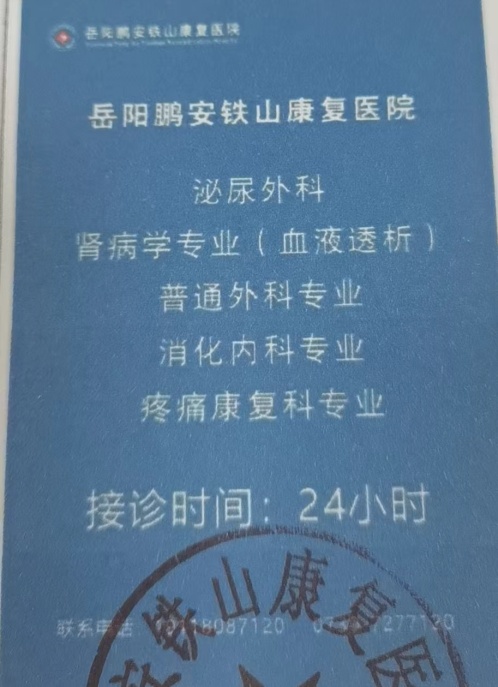 医 疗 机 构第 一 名 称岳阳鹏安铁山康复医院岳阳鹏安铁山康复医院岳阳鹏安铁山康复医院岳阳鹏安铁山康复医院岳阳鹏安铁山康复医院岳阳鹏安铁山康复医院岳阳鹏安铁山康复医院岳阳鹏安铁山康复医院岳阳鹏安铁山康复医院《医疗机构执业许可证》登记号PDY00277943062117A5272PDY00277943062117A5272PDY00277943062117A5272PDY00277943062117A5272法 定 代 表 人       （主要负责人）            法 定 代 表 人       （主要负责人）            法 定 代 表 人       （主要负责人）            殷三义殷三义《医疗机构执业许可证》登记号PDY00277943062117A5272PDY00277943062117A5272PDY00277943062117A5272PDY00277943062117A5272身  份  证  号身  份  证  号身  份  证  号430621198412073312430621198412073312医疗机构地址岳阳市岳阳县公田镇金牛路铁山小区鑫宝大厦3号楼岳阳市岳阳县公田镇金牛路铁山小区鑫宝大厦3号楼岳阳市岳阳县公田镇金牛路铁山小区鑫宝大厦3号楼岳阳市岳阳县公田镇金牛路铁山小区鑫宝大厦3号楼岳阳市岳阳县公田镇金牛路铁山小区鑫宝大厦3号楼岳阳市岳阳县公田镇金牛路铁山小区鑫宝大厦3号楼岳阳市岳阳县公田镇金牛路铁山小区鑫宝大厦3号楼岳阳市岳阳县公田镇金牛路铁山小区鑫宝大厦3号楼岳阳市岳阳县公田镇金牛路铁山小区鑫宝大厦3号楼所有制形式  私人  私人  私人  私人  私人医疗机构类别医疗机构类别医疗机构类别康复医院诊 疗 科 目内科;呼吸内科专业;消化内科专业;神经内科专业;心血管内科专业;肾病学专业(血液透析);老年病专业  /外科;普通外科专业;骨科专业  /妇产科;妇科专业(门诊)  /儿科(门诊)  /康复医学科(骨关节康复科、神经康复科、老年康复科、疼痛康复科)  /麻醉科  /医学检验科(临床生化检验专业);临床化学检验专业;临床免疫、血清学专业  /医学影像科;X线诊断专业;CT诊断专业;超声诊断专业;心电诊断专业  /中医科;内科专业;针灸科专业;推拿科专业;康复医学专业******内科;呼吸内科专业;消化内科专业;神经内科专业;心血管内科专业;肾病学专业(血液透析);老年病专业  /外科;普通外科专业;骨科专业  /妇产科;妇科专业(门诊)  /儿科(门诊)  /康复医学科(骨关节康复科、神经康复科、老年康复科、疼痛康复科)  /麻醉科  /医学检验科(临床生化检验专业);临床化学检验专业;临床免疫、血清学专业  /医学影像科;X线诊断专业;CT诊断专业;超声诊断专业;心电诊断专业  /中医科;内科专业;针灸科专业;推拿科专业;康复医学专业******内科;呼吸内科专业;消化内科专业;神经内科专业;心血管内科专业;肾病学专业(血液透析);老年病专业  /外科;普通外科专业;骨科专业  /妇产科;妇科专业(门诊)  /儿科(门诊)  /康复医学科(骨关节康复科、神经康复科、老年康复科、疼痛康复科)  /麻醉科  /医学检验科(临床生化检验专业);临床化学检验专业;临床免疫、血清学专业  /医学影像科;X线诊断专业;CT诊断专业;超声诊断专业;心电诊断专业  /中医科;内科专业;针灸科专业;推拿科专业;康复医学专业******内科;呼吸内科专业;消化内科专业;神经内科专业;心血管内科专业;肾病学专业(血液透析);老年病专业  /外科;普通外科专业;骨科专业  /妇产科;妇科专业(门诊)  /儿科(门诊)  /康复医学科(骨关节康复科、神经康复科、老年康复科、疼痛康复科)  /麻醉科  /医学检验科(临床生化检验专业);临床化学检验专业;临床免疫、血清学专业  /医学影像科;X线诊断专业;CT诊断专业;超声诊断专业;心电诊断专业  /中医科;内科专业;针灸科专业;推拿科专业;康复医学专业******内科;呼吸内科专业;消化内科专业;神经内科专业;心血管内科专业;肾病学专业(血液透析);老年病专业  /外科;普通外科专业;骨科专业  /妇产科;妇科专业(门诊)  /儿科(门诊)  /康复医学科(骨关节康复科、神经康复科、老年康复科、疼痛康复科)  /麻醉科  /医学检验科(临床生化检验专业);临床化学检验专业;临床免疫、血清学专业  /医学影像科;X线诊断专业;CT诊断专业;超声诊断专业;心电诊断专业  /中医科;内科专业;针灸科专业;推拿科专业;康复医学专业******内科;呼吸内科专业;消化内科专业;神经内科专业;心血管内科专业;肾病学专业(血液透析);老年病专业  /外科;普通外科专业;骨科专业  /妇产科;妇科专业(门诊)  /儿科(门诊)  /康复医学科(骨关节康复科、神经康复科、老年康复科、疼痛康复科)  /麻醉科  /医学检验科(临床生化检验专业);临床化学检验专业;临床免疫、血清学专业  /医学影像科;X线诊断专业;CT诊断专业;超声诊断专业;心电诊断专业  /中医科;内科专业;针灸科专业;推拿科专业;康复医学专业******内科;呼吸内科专业;消化内科专业;神经内科专业;心血管内科专业;肾病学专业(血液透析);老年病专业  /外科;普通外科专业;骨科专业  /妇产科;妇科专业(门诊)  /儿科(门诊)  /康复医学科(骨关节康复科、神经康复科、老年康复科、疼痛康复科)  /麻醉科  /医学检验科(临床生化检验专业);临床化学检验专业;临床免疫、血清学专业  /医学影像科;X线诊断专业;CT诊断专业;超声诊断专业;心电诊断专业  /中医科;内科专业;针灸科专业;推拿科专业;康复医学专业******内科;呼吸内科专业;消化内科专业;神经内科专业;心血管内科专业;肾病学专业(血液透析);老年病专业  /外科;普通外科专业;骨科专业  /妇产科;妇科专业(门诊)  /儿科(门诊)  /康复医学科(骨关节康复科、神经康复科、老年康复科、疼痛康复科)  /麻醉科  /医学检验科(临床生化检验专业);临床化学检验专业;临床免疫、血清学专业  /医学影像科;X线诊断专业;CT诊断专业;超声诊断专业;心电诊断专业  /中医科;内科专业;针灸科专业;推拿科专业;康复医学专业******内科;呼吸内科专业;消化内科专业;神经内科专业;心血管内科专业;肾病学专业(血液透析);老年病专业  /外科;普通外科专业;骨科专业  /妇产科;妇科专业(门诊)  /儿科(门诊)  /康复医学科(骨关节康复科、神经康复科、老年康复科、疼痛康复科)  /麻醉科  /医学检验科(临床生化检验专业);临床化学检验专业;临床免疫、血清学专业  /医学影像科;X线诊断专业;CT诊断专业;超声诊断专业;心电诊断专业  /中医科;内科专业;针灸科专业;推拿科专业;康复医学专业******床位数100100接诊时间24小时24小时24小时联 系 电 话联 系 电 话13387305156广 告 发 布媒 体 类 别户外户外户外户外户外户外广告时长（影视、声音）广告时长（影视、声音）0秒审 查 结 论审 查 结 论按照《医疗广告管理办法》(国家工商行政管理总局、卫生部令第26号，2006年11月10日发布)的有关规定，经审查，同意发布该医疗广告（具体内容和形式以经审查同意的广告成品样件为准）。本医疗广告申请受理号：20240048号按照《医疗广告管理办法》(国家工商行政管理总局、卫生部令第26号，2006年11月10日发布)的有关规定，经审查，同意发布该医疗广告（具体内容和形式以经审查同意的广告成品样件为准）。本医疗广告申请受理号：20240048号按照《医疗广告管理办法》(国家工商行政管理总局、卫生部令第26号，2006年11月10日发布)的有关规定，经审查，同意发布该医疗广告（具体内容和形式以经审查同意的广告成品样件为准）。本医疗广告申请受理号：20240048号按照《医疗广告管理办法》(国家工商行政管理总局、卫生部令第26号，2006年11月10日发布)的有关规定，经审查，同意发布该医疗广告（具体内容和形式以经审查同意的广告成品样件为准）。本医疗广告申请受理号：20240048号按照《医疗广告管理办法》(国家工商行政管理总局、卫生部令第26号，2006年11月10日发布)的有关规定，经审查，同意发布该医疗广告（具体内容和形式以经审查同意的广告成品样件为准）。本医疗广告申请受理号：20240048号按照《医疗广告管理办法》(国家工商行政管理总局、卫生部令第26号，2006年11月10日发布)的有关规定，经审查，同意发布该医疗广告（具体内容和形式以经审查同意的广告成品样件为准）。本医疗广告申请受理号：20240048号按照《医疗广告管理办法》(国家工商行政管理总局、卫生部令第26号，2006年11月10日发布)的有关规定，经审查，同意发布该医疗广告（具体内容和形式以经审查同意的广告成品样件为准）。本医疗广告申请受理号：20240048号按照《医疗广告管理办法》(国家工商行政管理总局、卫生部令第26号，2006年11月10日发布)的有关规定，经审查，同意发布该医疗广告（具体内容和形式以经审查同意的广告成品样件为准）。本医疗广告申请受理号：20240048号本审查证明有效期:壹年（自2024年07月05日起，至2025年07月04日止）本审查证明有效期:壹年（自2024年07月05日起，至2025年07月04日止）本审查证明有效期:壹年（自2024年07月05日起，至2025年07月04日止）本审查证明有效期:壹年（自2024年07月05日起，至2025年07月04日止）本审查证明有效期:壹年（自2024年07月05日起，至2025年07月04日止）本审查证明有效期:壹年（自2024年07月05日起，至2025年07月04日止）本审查证明有效期:壹年（自2024年07月05日起，至2025年07月04日止）本审查证明有效期:壹年（自2024年07月05日起，至2025年07月04日止）本审查证明有效期:壹年（自2024年07月05日起，至2025年07月04日止）本审查证明有效期:壹年（自2024年07月05日起，至2025年07月04日止）医疗广告审查证明文号:      湘.岳医广【2024】第0705-0048号医疗广告审查证明文号:      湘.岳医广【2024】第0705-0048号医疗广告审查证明文号:      湘.岳医广【2024】第0705-0048号医疗广告审查证明文号:      湘.岳医广【2024】第0705-0048号医疗广告审查证明文号:      湘.岳医广【2024】第0705-0048号医疗广告审查证明文号:      湘.岳医广【2024】第0705-0048号医疗广告审查证明文号:      湘.岳医广【2024】第0705-0048号医疗广告审查证明文号:      湘.岳医广【2024】第0705-0048号医疗广告审查证明文号:      湘.岳医广【2024】第0705-0048号医疗广告审查证明文号:      湘.岳医广【2024】第0705-0048号